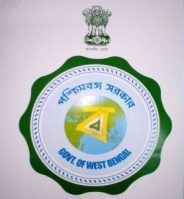 GOVERNMENT OF WEST BENGALIRRIGATION & WATERWAYS DIRECTORATEOFFICE OF THE SUB-DIVISIONAL OFFICERLACHMAPORE IRRIGATION SUB-DIVISIONP.O: MIDNAPORE, DIST: PASCHIM MEDINIPURPHONE No.- 03222-275306E-Mail- sdo.lachmapur@gmail.com    Memo No: 164E                                                                                                                 Dated: 21.02.2019Notice Inviting Quotation No.8L of 2018 -”19         Sealed Quotations in prescribed format are invited from the original owner of “Topographical survey work of Pattubi Khal from Godabazar to Raghpur within length 18.50 Km. in Block & P.S.- Pingla, under Lachmapur (I) Sub Division within West Midnapore Division, Dist.- Paschim Medinipur.” by the office of the Sub-Divisional Officer, Lachmapur Irrigation Sub-Division, under West Midnapur Division.               The Quotation will be received by the undersigned on behalf of the Executive Engineer, West Midnapur Division, Midnapur up to 4.00 p.m. on 28.02.2019 and will be opened at 4-30 p.m. on the same day in presence of the participants or their authorized representative.       Quotation paper consisting of the schedule and terms & conditions will be available from the office of the undersigned free of cost during office hours of any working day up to 27.02.2019 on submission of application.        The rate to be quoted both in words and in figure. The accepting authority/ Superintending Engineer Western Circle-II, Midnapur reserves the right to accept and/or reject any or all the quotations for which no clarification will be given to the quotation.       The quotation will be valid for one year.  [ Sd/-N.KR.GHOSH ]Sub-Divisional OfficerLachmapur (I) Sub-Division(I.&W.Dte.)Midnapur, Paschim MedinipurMemo No: 164E /5                               Dated: 21.02.2019Copy submitted / forwarded for information and wide Circulation to the:-Superintending Engineer, Western Circle-II, I & W Dte. Paschim Medinipur. Executive Engineer, West Midnapore Division Paschim Medinipur.Sub-Divisional Officer, Ghatal (I) Sub-Division, Paschim Medinipur.Sub-Divisional Officer, Investigation Sub-Division No-II, Paschim Medinipur.Office Notice Board.[ Sd/-N.KR.GHOSH ]Sub-Divisional OfficerLachmapur (I) Sub-Division(I.&W.Dte.)Midnapur, Paschim Medinipur[ Sd/-N.KR.GHOSH ] Sub-Divisional OfficerLachmapur (I) Sub-Division(I.&W.Dte.)Midnapur, Paschim MedinipurSchedule of work:- “Topographical survey work of Pattubi Khal from Godabazar to Raghpur within length 18.50 Km. in Block & P.S.- Pingla, under Lachmapur (I) Sub Division within West Midnapore Division, Dist.- Paschim Medinipur.”Schedule of work:- “Topographical survey work of Pattubi Khal from Godabazar to Raghpur within length 18.50 Km. in Block & P.S.- Pingla, under Lachmapur (I) Sub Division within West Midnapore Division, Dist.- Paschim Medinipur.”Schedule of work:- “Topographical survey work of Pattubi Khal from Godabazar to Raghpur within length 18.50 Km. in Block & P.S.- Pingla, under Lachmapur (I) Sub Division within West Midnapore Division, Dist.- Paschim Medinipur.”Sl. No.Description of workRate per Km. (including all taxes) as per rule.1.Cost of survey work including chaining, carrying temporary Branch Marks, longitudinal section, cross section (at an interval of 500 mtr.),                              calculation of earth work including hire charges of men, machinery & materials etc. complete.